                                  Tree Frog Publishing LLC                   	                     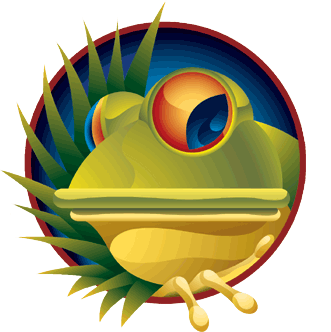 		        World Language Products Featuring..          								        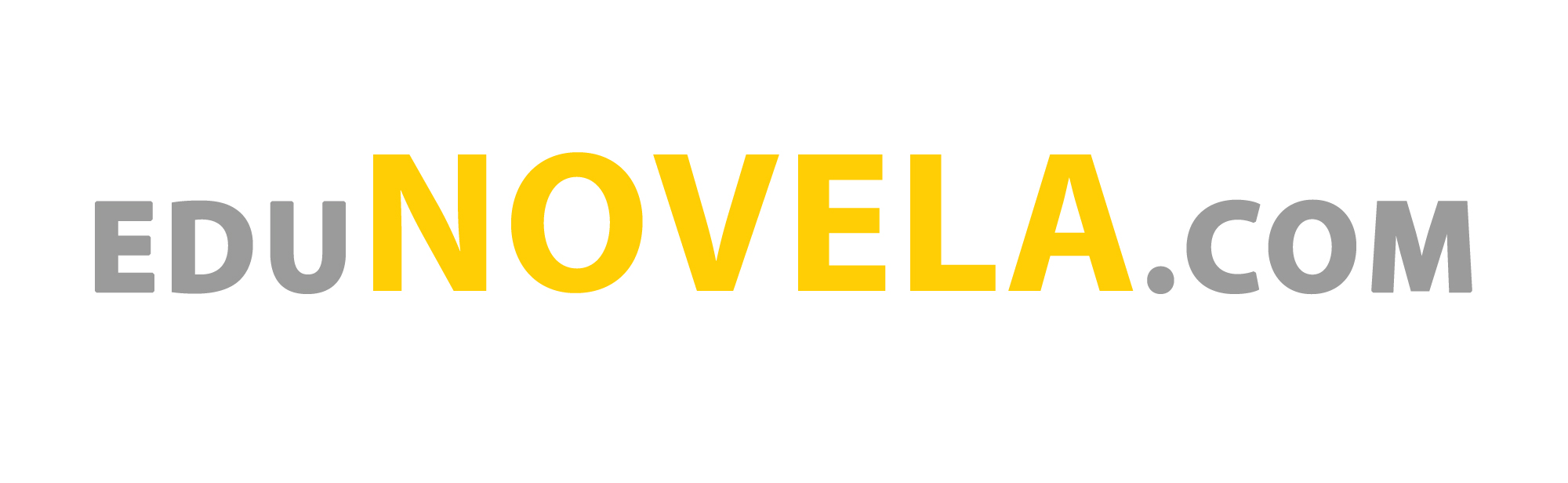 HIGH SCHOOL Self-service Quote 2021-22Please chooseIndependent User Regular Price			_______$39.99 per userCollege Discounted Price:				_______$32 per userHigh School Discounted Price:			_______$19 per userDate:					____________________	School Name and State:			____________________Lead teacher Name & email:			________________________   email _________________________Estimated TOTAL number of						 student licenses for purchase:	___________ at $19 each  (high school discounted includes grammar, activities, vocabulary cards and worksheets)	Due to our TV contracts, we have a total minimum purchase of $190. And…we cannot sell fewer than 10 licenses per individual show.Total price:				$_____________________Please show estimated numbers below					My school is interested in TV programs. Silvana sin lana (Family-based romantic comedy) materials leveled for HS Spanish 1-2  	             ________ El tiempo entre costuras (Spy Drama/romance set in Spain 1936-42)			             ________materials leveled for HS Spanish 2-3 or 3H, or low heritageGran Hotel (Murder mystery/romance drama set in Spain 1905)			             ________Spanish *4, 5 or AP, heritage   * We do not sell Gran Hotel for high school under level 4-All licenses start August 1 or upon purchase and expire July 31, 2022.Please make checks payable to:  		Tree Frog Publishing LLCEmail any correspondence to:	 		info@edunovela.com     orFax to EduNovela.com at:	1-833-U-Novela (listen to the fax prompt)EduNovela.com/ TreeFrog Publishing LLC, Claremont CA USA1-833-U-Novela, info@edunovela.com Mailing address: 1027 Moab, Claremont CA, 91711 USA